ПОЯСНЮВАЛЬНА ЗАПИСКА№ ПЗН-59293 від 19.12.2023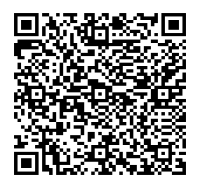 до проєкту рішення Київської міської ради:Про поновлення приватному акціонерному товариству «ПОЗНЯКИ-ЖИЛ-БУД» договору оренди земельної ділянки від 05 червня 2012 року № 82-6-00662 (зі змінами) для будівництва житлового комплексу з вбудованими нежитловими приміщеннями та підземним паркінгом на вул. Іоанна Павла ІІ, 12 у Печерському районі м. Києва) Юридична особа:*за даними Єдиного державного реєстру юридичних осіб, фізичних осіб- підприємців та громадських формувань2. Відомості про земельну ділянку (кадастровий № 8000000000:79:061:0067).* Наведені розрахунки НГО не є остаточними і будуть уточнені відповідно до вимог законодавства при оформленні права на земельну ділянку.3. Обґрунтування прийняття рішення.Розглянувши звернення зацікавленої особи, відповідно до Земельного кодексу України, Закону України «Про оренду землі» та Порядку набуття прав на землю із земель комунальноївласності у місті Києві, затвердженого рішенням Київської міської ради від 20.04.2017                            № 241/2463, Департаментом земельних ресурсів виконавчого органу Київської міської ради (Київської міської державної адміністрації) розроблено цей проєкт рішення.4. Мета прийняття рішення.Метою прийняття рішення є забезпечення реалізації встановленого Земельним кодексом України права особи на оформлення права користування на землю.5. Особливі характеристики ділянки.6. Стан нормативно-правової бази у даній сфері правового регулювання.Загальні засади та порядок поновлення договорів оренди земельних ділянок (шляхом укладення договорів на новий строк) визначено Законом України «Про оренду землі» і Порядком набуття прав на землю із земель комунальної власності у місті Києві, затвердженим рішенням Київської міської ради від 20.04.2017 № 241/2463.Проєкт рішення не містить інформацію з обмеженим доступом у розумінні статті 6 Закону України «Про доступ до публічної інформації».Проєкт рішення не стосується прав і соціальної захищеності осіб з інвалідністю та не матиме впливу на життєдіяльність цієї категорії.7. Фінансово-економічне обґрунтування.Реалізація рішення не потребує додаткових витрат міського бюджету.Відповідно до Податкового кодексу України та рішення Київської міської ради                              від 08.12.2022 № 5828/5869 «Про бюджет міста Києва на 2023 рік» орієнтовний розмір річної орендної плати складатиме:   1 823 717грн. 16 коп (3%).8. Прогноз соціально-економічних та інших наслідків прийняття рішення.Наслідками прийняття розробленого проєкту рішення стане реалізація зацікавленою особою своїх прав щодо оформлення права користування земельною ділянкою.Доповідач: директор Департаменту земельних ресурсів Валентина ПЕЛИХ Назва	ПРИВАТНЕ АКЦІОНЕРНЕ ТОВАРИСТВО «ПОЗНЯКИ-ЖИЛ-БУД» (ЄДРПОУ 24089818) (далі – Товариство) Перелік засновників (учасників) юридичної   особи*АКЦІОНЕРИ ЗГІДНО РЕЄСТРУРозмір внеску до статутного фонду: 175 000,00 грнЧастка (%): 100,00 Кінцевий бенефіціарний   власник (контролер)*КАГРАМАНЯН РУЗАННА РАЗМИКОВНА
Україна, 01133, місто Київ, б. Лесі Українки, будинок 1E, квартира 22.Тип бенефіціарного володіння: Прямий вирішальний впливВідсоток частки статутного капіталу в юридичній особі або відсоток права голосу в юридичній особі: 100 Клопотаннявід 19.07.2023 № 649110584, від 28.11.2023 № 328 Місце розташування (адреса)м. Київ, вул. Іоанна Павла ІІ (до перейменування - вул. Патріса Лумумби), 12 у Печерському районі Площа1,1714 га Вид та термін оренда на 5 років (поновлення)Код виду цільового призначення02.07 для іншої житлової забудови (для будівництва житлового комплексу з вбудованими нежитловими приміщеннями та підземним паркінгом) Нормативна грошова   оцінка  (за попереднім розрахунком*)60 790 572 грн. Наявність будівель і   споруд на ділянці:Забудована. На земельній ділянці збудовано 2 багатоквартирних житлових будинки та ще 1 в процесі будівництва (ЖК «Taryan Towers»). На огородженій парканом території складовані будівельні матеріали та розміщується будівельна техніка, на частині ділянки здійснюється благоустрій території (акт обстеження земельної ділянки від 17.10.2023 № ДК/217-АО/2023).Відповідно до відомостей Державного реєстру речових прав на нерухоме майно Товариству на вул. Іоанна Павла ІІ, 12 (колишня вул. Патріса Лумумби, 12) у Печерському районі м. Києва належить майновий комплекс, що складається з будівель та споруд, а саме: будівля (літ. Л) загальною площею 36,70 кв.м., споруди: сарай (літ. М), підпірна стінка № І, підпірна стінка № ІІ, підпірна стінка № ІІІ, вимощення асфальтобетонне № ІV, підпірна стінка № V, огорожа бетонна №1, огорожа № 2, (дата державної реєстрації об’єктів 20.09.2011, реєстраційний номер майна 34670929).Сертифікатами від 30.09.2020 серії ІУ № 123200930538 та від 31.01.2023 серії ІУ № 123230104748 Державна архітектурно-будівельна інспекція України засвідчила відповідність закінченого будівництвом об’єктів проектній документації та підтверджує їх готовність до експлуатації. Листом від 28.11.2023 № 328 Товариство інформує, що з керуючою компанією ТОВ «Метрополіс Сервіс» укладений договір від 22.12.2020 № ТТ-1 про передачу для експлуатації (утримання) багатоквартирного житлового будинку № 1 (1 пусковий комплекс). Майнові права на об’єкт в цілому третім особам не передавалися.Будівництво  здійснюється відповідно до дозволу на виконання будівельних робіт від 30.12.2016 № ІУ 115163651385, виданого Державною архітектурно-будівельною інспекцією України. Наявність ДПТ:Детальний план території відсутній. Функціональне   призначення згідно з Генпланом:Належить до територій промислових (існуючих) та частково: житлової середньо- та малоповерхової забудови; житлової садибної забудови.  Правовий режим:Земельна ділянка згідно з відомостями Державного реєстру речових прав на нерухоме майно перебуває у комунальній власності територіальної громади міста Києва.Згідно з відомостями Державного земельного кадастру: категорія земель - землі житлової та громадської забудови, код виду цільового призначення - 02.07. Розташування в зеленій   зоні:Відповідно до Генерального плану міста Києва та проекту планування його приміської зони на період до 2020 року, затвердженого рішенням Київської міської ради від 28.03.2002 № 370/1804, земельна ділянка за функціональним призначенням  не відноситься до територій зелених насаджень. Інші особливості:Земельна ділянка відповідно до рішення Київської міської ради від 15.12.2011 № 943/7179 передавалась Товариству в  оренду на 7 років для будівництва житлового комплексу з вбудованими нежитловими приміщеннями та підземним паркінгом (договір оренди земельної ділянки від 05.06.2012 № 82-6-00662).Рішенням Київської міської ради від 17.04.2018 № 469/4533 до вказаного договору внесено зміни в частині строку його дії  (договір про внесення змін до договору оренди від 25.07.2018 № 839).Термін оренди за договором до  31.12.2023.Згідно з довідкою ГУ ДПС у м. Києві від 15.06.2023 № 49316/6/26-15-13-01-08 станом на 15.06.2023 за Товариством заборгованість по орендній платі з юридичних осіб не обліковується.Відповідно до листа ГУ ДПС у м. Києві від 12.12.2023                         № 39368/5/26-15-13-01-05 станом на 01.12.2023  Товариство до переліку суб’єктів, які мають податковий борг до місцевого бюджету, не включено.Зважаючи на положення статей 9, 122 Земельного кодексу України та пункту 34 частини першої статті 26 Закону України «Про місцеве самоврядування в Україні» (щодо обов’язковості розгляду питань землекористування на пленарних засіданнях) вказаний проєкт рішення направляється для подальшого розгляду Київською міською радою.Директор Департаменту земельних ресурсівВалентина ПЕЛИХ